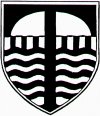 CLUBS START week beginning Monday 1st May 17 running for 4 weeks prior  to half term and 4 weeks after half term finishing week ending 30th June 17EXTRA CURRICULAR CLUBS – Summer 2017SUMMER 17 Clubs:-  Y1 –  Mon, Art, Wed, Football & Gardening, Thur, Fit Kids & RunningY2 –  Mon, Art, Wed, Football & Gardening, Thur, Fit Kids & RunningY3 –  Tues, Running, Wed, Football & Reading, Thur, Choir & Athletics, Fri, Homework Y4 –  Tues, Running, Wed, Netball & Reading, Thur, Choir, Athletics & Quick Cricket, Fri, HomeworkY5 –  Mon, Book club, Tues, Sewing, Recorders, Running & First Aid, Wed, Netball, Thur, Knitting, Quick Cricket, Choir & Athletics, Fri, HomeworkY6 -  Mon, Book club, Tues, Sewing, Recorders, Running & First Aid, Wed, Netball, Thur, Knitting, Quick Cricket, Choir & Athletics, Fri, Homework     ActivityDayTime WhereYeargroupStaff MemberVolunteerPick up time & areaBook ClubMondaylunchtime12.30- 1.00pmLibraryYr 5 & 6Mrs IsaacN/AArt ClubMonday3.15- 4.00pmClass 4Yr 1 & Yr2Mrs Stacey& Mrs SmithKey stage 1 playground at 4.00pmYogaMonday3.15- 4.00pmHallYr 1 & 2Miss Webb £14.00 – 7 sessions – cheque payable to Emma Webb Key stage 1 playground at 4.00pmSewing ClubTuesdaylunchtime12.20- 12.50pmClass 13Yr 5Mrs CarsonN/ARecordersTuesdaylunchtime12.30-1.00pmClass 15Existing members onlyYr 5 & 6Mrs StaceyN/ARunningTuesday3.15-4.15pmSchool fieldYr 3, 4, 5 & 6Mrs LakeKey stage 2 playground at 4.15pmFirst AidTuesday3.15-4.15pmClass 10Yr 5 & 6Mrs DixonKey stage 2 playground at 4.15pmFootballWednesday3.15-4.15pmSchool fieldYr 1, 2 & 3Mr Meeds£20 cash £21 cheque payable to Mark  Wickett Soccer SchoolKey stage 1 playground at 4.15pmNetballWednesday3.15-4.15pmKS2 playgroundYr 4, 5 & 6Mrs Handel & Miss SteerKey stage 2 playground at 4.15pmReading ClubWednesday3.15-4.00pmLibraryYr 3 & 4Mrs KinghamKey stage 2 playground at 4.00pmGardening ClubWednesday3.15-4.00pmActivity room 1Yr 1 & 2Mrs Casling & Mrs GuyKey stage 1 playground at 4.00pmKnitting ClubThursdaylunchtime12.30-1.00pmClass 15Existing membersPlus 5 newMrs StaceyN/AQuick CricketThursday3.15-4.15pmSchool fieldYr 4, 5 & 6Mr BeattyKey stage 1 playground at 4.15pmChoirThursday3.15-3.45pmClass 15Yr 3, 4, 5 & 6Mrs Base, Mrs Roberts & Mrs ElkingtonKey stage 2 playground at 3.45pmAthleticsThursday3.15-4.15pmSchool field or College trackYr 3, 4, 5 & 6Mr Holt & Miss ScottKey stage 2 playground at 4.15pmFit KidsThursday3.15- 4.00pmHallYr 1 & 2Mrs Barnes & Mrs BattenKey stage 1 playground at 4.00pmRunning ClubThursday3.15-4.00pmSchool fieldYr 1 & 2Miss FrostKey stage 1 playground at 4.00pmHomework ClubFriday3.15-4.00pmClass 11Yr 3, 4, 5 & 6Mrs SelbieKey stage 2 playground at 4.00pm